10 мая 
1944 года1054-й 
день войны         Крымская операция. В ночь на 10 мая к мысу Херсонес подошёл последний вражеский конвой: дизель-электроходы «Тотила», «Тея» и самоходные десантные баржи. Приняв на борт по 5—6 тыс. человек, суда с рассветом взяли курс на Констанцу, но были потоплены советской авиацией.         Утром 10 мая издан приказ Верховного Главнокомандующего: «Войска 4-го Украинского фронта, при поддержке массированных ударов авиации и артиллерии, в результате трехдневных наступательных боев прорвали сильно укреплённую долговременную оборону немцев, состоящую из трёх полос железобетонных оборонительных сооружений, и несколько часов тому назад штурмом овладели крепостью и важнейшей военно-морской базой на Чёрном море — городом Севастополем. Тем самым ликвидирован последний очаг сопротивления немцев в Крыму и Крым полностью очищен от немецко-фашистских захватчиков».         10 мая Москва салютовала доблестным войскам 4-го Украинского фронта, освободившим Севастополь.11 мая 
1944 года1055-й 
день войныВ течение 11 мая на плацдарме правого берега реки ДНЕСТР, северо-западнее города ТИРАСПОЛЬ, наши войска отбивали атаки крупных сил пехоты и танков противника и нанесли ему большие потери в живой силе и технике.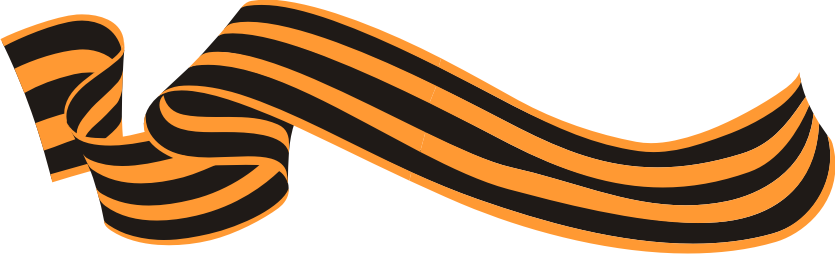 12 мая 
1944 года1056-й 
день войныКрымская операция. В 3 часа ночи 12 мая артиллерия Приморской армии и 10-го стрелкового корпуса 51-й армии открыли огонь по противнику на мысе Херсонес. После артподготовки советские войска прорвали вражескую оборону. Части 51-й армии к 7 часам утра освободили все побережье бухт Стрелецкая, Круглая, Камышевая. Приморская армия и 19-й танковый корпус к 10 часам утра очистили мыс Херсонес от врага. К 12 часам 12 мая последние очаги сопротивления противника на мысе Херсонес были подавлены.         Завершилась Крымская стратегическая наступательная операция, продолжавшаяся с 8 апреля по 12 мая 1944 года. Советские войска прорвали глубоко эшелонированную оборону противника на Перекопском перешейке, Керченском полуострове, в районе Севастополя и разгромили его 17-ю полевую армию.         Продолжительность операции — 35 суток. Ширина фронта боевых действий — 160 км. Глубина продвижения советских войск — 200—260 км. Среднесуточные темпы наступления: до выхода к Севастополю — 20 км, при прорыве обороны под Севастополем — 3—5 км. Численность советских войск к началу операции — 462400 человек. Людские потери в операции: безвозвратные — 17754 человек (3,8 %), санитарные — 67065 человек, всего — 84819 человек, среднесуточные — 2423 человек.          В течение 12 мая на плацдарме правого берега реки ДНЕСТР, северо-западнее города ТИРАСПОЛЬ, наши войска отбили неоднократные атаки крупных сил пехоты и танков противника, нанеся ему большие потери в живой силе и технике.         В КРЫМУ войска 4-го Украинского фронта полностью закончили ликвидацию остатков войск противника в районе мыса ХЕРСОНЕС.         Разгром немецких войск в Крыму. Итоги Крымской кампании: …за всю Крымскую кампанию с 8 апреля по 12 мая противник потерял по главным видам боевой техники и людского состава: пленными и убитыми — 111.587 человек, танков и самоходных орудий — 299, самолётов — 578, орудий разных калибров — 3.079, автомашин — 7.036 и много другой техники.         Кроме того, нашей авиацией и кораблями Черноморского флота с 8 апреля по 12 мая потоплено 191 судно разного тоннажа.13 мая 
1944 года1057 день войныПравительства Советского Союза, Великобритании и США 13 мая выступили с совместным заявлением, адресованным сателлитам гитлеровской Германии — Венгрии, Румынии, Болгарии и Финляндии. В заявлении говорилось о неизбежности поражения фашистского блока и выдвигались требования: прекратить пагубное сотрудничество с Германией, вступить в борьбу с ней и тем самым приблизить окончание войны, уменьшить бедствия своих стран, свою ответственность за преступную войну. В течение 13 мая на фронтах существенных изменений не произошло.14 мая 
1944 года1058 день войны В течение 14 мая на фронтах существенных изменений не произошло.15 мая 
1944 года1059 день войныСтавка Верховного Главнокомандования произвела изменения в командовании украинскими фронтами. Г. К. Жуков был отозван в распоряжение Ставки. Командующим 1-м Украинским фронтом был назначен И. С. Конев, вступивший 15 мая в командование войсками. Вместо И. С. Конева командовать 2-м Украинским фронтом был назначен Р. Я. Малиновский. Его на 3-м Украинском фронте сменил Ф. И. Толбухин, ранее командовавший войсками 4-го Украинского фронта. Произошла передвижка командующих фронтами с юга на север.  В течение 15 мая на фронтах существенных изменений не произошло.16 мая 
1944 года1060день войны16 мая Ставка Верховного Главнокомандования приняла решение о расформировании 4-го Украинского фронта. В течение 16 мая на фронтах существенных изменений не произошло.17 мая 
1944 года1061 день войны В течение 17 мая на фронтах существенных изменений не произошло.18 мая 
1944 года1062 день войны18 мая Советское правительство направило Ноту правительству Болгарии по поводу продолжающегося сотрудничества Болгарии с Германией. В течение 18 мая на фронтах существенных изменений не произошло.19 мая 
1944 года1063 день войны В течение 19 мая на фронтах существенных изменений не произошло.Сражение  у Марианских островов между флотами США и Японии (19 - 20 июня).20 мая 
1944 года1064 день войны В течение 20 мая на фронтах существенных изменений не произошло.За 20 мая в воздушных боях и огнём зенитной артиллерии сбито 52 самолёта противника.Северо-западнее города Тирасполь немцы силою до батальона пехоты несколько раз переходили в атаку. Советские гвардейцы артиллерийско-миномётным и пулемётным огнём отбили все атаки противника и истребили две роты гитлеровцев.Юго-восточнее города Станислав бойцы Н-ской части продолжали отбивать атаки противника, пытавшегося овладеть выгодным рубежом. Наши подразделения прочно удерживают этот рубеж. На поле боя осталось до 400 убитых немецких солдат и офицеров и 2 подбитых самоходных орудия противника. Взяты пленные.Юго-восточнее города Витебск немцы пытались вернуть высоту, занятую вчера нашими подразделениями. Советские бойцы закрепились на новых позициях и успешно отразили все атаки противника. За два дня боёв на этом участке наши подразделения истребили более 200 гитлеровцев.Юго-западнее города Мозырь разведчики под руководством младшего лейтенанта Семихова ночью тремя группами перешли болото и ворвались в расположение противника. Старший сержант Бедельбаев, красноармейцы Новиков и Дубровцев забросали гранатами дзот, уничтожили четырёх немцев, а одного взяли в плен. Красноармейцы Липецкий, Дубов и Кромар взорвали другой вражеский дзот, убили двух немцев, а одного захватили в плен. Разведчик Исаков из автомата убил трёх немецких солдат, бежавших к месту боя. Таким образом, всего разведчики уничтожили 9 немцев, разрушили два дзота, захватили двух пленных, один пулемёт и благополучно вернулись в свою часть.Авиация Краснознамённого Балтийского флота нанесла бомбово-штурмовой удар по судам противника в Финском заливе. Прямыми попаданиями бомб потоплены два сторожевых корабля, две быстроходные десантные баржи и сторожевой катер. В воздушных боях наши лётчики сбили 15 немецких самолётов.Группа литовских партизан из отряда «Вильнюс» пустила под откос два эшелона противника. Разбиты 2 паровоза и 23 платформы с танками. Другая группа партизан этого же отряда пустила под откос три немецких воинских поезда. Один из эшелонов был взорван в тот момент, когда он проходил по железнодорожному мосту. Поезд свалился с моста. Паровоз и все вагоны разбиты в щепы.На сторону Красной Армии перешли две группы солдат 5 румынской кавалерийской дивизии. Перебежчик сержант Олег К. сообщил: «В Румынии царит паника. Дороги запружены беженцами, среди которых много немцев, бежавших из Украины. Дезертирство из румынской армии приняло большие размеры. Крестьяне оказывают дезертирам помощь и укрывают их от жандармов. Недавно в городе Яссы немцы расстреляли 17 солдат из 16 румынского полка. Расправа немцев над румынскими солдатами вызвала огромное возмущение среди населения города. Через несколько дней неизвестные лица убили немецкого полковника и двух солдат».Перебежчик Василе Б. рассказал: «Неделю тому назад наша группа в 11 человек решила организованно перейти к русским. Так как немцы неусыпно следили за нами, мы пошли на хитрость. Между нашими и русскими окопами стояли два противотанковых орудия, брошенных немцами при отступлении. Я заявил немецкому фельдфебелю, что моему отделению поручено доставить эти орудия в наше расположение. Я просил фельдфебеля предупредить немецких солдат, чтобы они не стреляли. Немцы действительно не открывали огня. Для вида мы некоторое время повозились у пушек, а затем всей группой благополучно добрались до русских позиций и сдались в плен».21 мая 
1944 года1065день войны21 мая Ставка Верховного Главнокомандования расформировала 4-й Украинский фронт.  В течение ночи на 21 мая на фронте ничего существенного не произошло. Северо-восточнее Новороссийска наши части вели огневой бой с противником. Артиллерийским огнём разбито 12 вражеских дзотов и блиндажей, подавлен огонь нескольких артиллерийских и миномётных батарей противника.Нашими лётчиками и огнём зенитной артиллерии сбито 4 немецких самолёта. На Западном фронте наши части уничтожили до 200 немецких солдат и офицеров, 2орудия и подавили огонь артиллерийской батареи противника. Группа снайперов под командованием старшего сержанта Шумилина пробыла в засаде два дня и истребила 43гитлеровца. Снайпер красноармеец т. Мигульков убил 6 немцев, снайпер сержант т.Попов уничтожил 4 немцев. В районе Севска разведывательная группа под командованием старшего лейтенанта Колбасина ночью напала на боевое охранение противника. Советские бойцы уничтожили 17 немцев, станковый пулемёт и захватили важные документы. Разведка установила, что на железнодорожную станцию в тылу противника прибыл эшелон с войсками и боеприпасами. Наши лётчики-штурмовики атаковали вражеский эшелон вовремя разгрузки и разбомбили его. Западнее Ростова-на-Дону продолжалась редкая артиллерийская перестрелка. Наша артиллерия разрушила 3 дзота, 2 наблюдательных пункта, взорвала склад боеприпасов и успешно обстреляла несколько батарей противника. На Ленинградском фронте нашей артиллерией и штурмовыми действиями авиации подавлен огонь нескольких артиллерийских батарей, взорван склад боеприпасов, рассеяно и частью уничтожено до двух рот пехоты противника. На подступах к Ленинграду огнём зенитной артиллерии сбит немецкий истребитель. Партизанский отряд, действующий в одном из районов Украины, совершил нападение на немецкий гарнизон и истребил 40 гитлеровцев. Советские патриоты захватили склад с зерном и роздали жителям окружающих сёл и рабочих посёлков 2тысячи центнеров хлеба. Пленный ефрейтор 11 роты 445 полка 134 немецкой пехотной дивизии Артур Шмидт рассказал: «До осени 1942 года я служил в 23 пехотной дивизии. Я участвовал во многих боях и пережил разгром немецких войск под Москвой. Недавно я попал в 445 полк. Меня поразили упадочнические настроения большинства солдат. Нынешний немецкий солдат уже не тот, каким он был в 1941 году. У солдат, испытавших на своей шкуре сокрушительные удары русских, окончательно подорвана вера в победу Германии. Они ссылаются на примеры Сталинграда, Ростова, Курска, Великих Лук, Ржева и другие. В успех тотальной мобилизации мало кто верит. Некоторые солдаты полагают, что в лучшем случае эта мобилизация может лишь на небольшой срок отсрочить неизбежное поражение Германии».  Нашими кораблями и авиацией потоплены торпедный катер и сторожевой корабль противника.22 мая 
1944 года1066день войныСоветское правительство  заявило о признании Крайовой Рады Народовой в качестве представительства польского народа.В течение ночи на 22 мая на Харьковском направлении наши войска вели наступательные бои.На Керченском полуострове продолжались бои в восточной части полуострова.На других участках фронта существенных изменений не произошло.  На одном из участков Харьковского направления враг предпринял контратаку. Стремительным ударом наши бойцы опрокинули немцев и на плечах отступающего противника ворвались в населённый пункт. На поле боя немцы оставили 370 трупов. Захвачены 4 орудия, 12 пулемётов, 5 миномётов, склад с боеприпасами, 2 тягача и12 подвод с продовольствием. На другом участке наша часть, продвигаясь вперёд, уничтожила 3 немецких танка, 2 орудия и 8 станковых пулемётов. Противник потерял убитыми свыше 200 солдат и офицеров. На одном из участков Калининского фронта противник пытался атаковать расположение советских войск. Наши части контрударами отбросили немцев на исходные позиции. За два дня боевых действий гитлеровцы потеряли более 1.000солдат и офицеров, 6 танков, 2 миномётные батареи и 7 автомашин. Взорвано 2склада противника с боеприпасами. На другом участке фронта нашими бойцами уничтожены 2 немецких танка, бронемашина, орудие и 7 миномётов. На поле боя осталось свыше 300 убитых гитлеровцев. Пять наших бойцов во главе с красноармейцем Степаном Петровичем Ямутковым ворвались во вражеский блиндаж и в рукопашной схватке уничтожили 18 немецких солдат. Партизанский отряд под командованием тов. Т., действующий в одном из районов Смоленской области, ведёт упорные бои с противником. Немецко-фашистские оккупанты бросили против партизан батальон пехоты с 5 танками. Партизаны, успешно отражая атаки гитлеровцев, подбили 2 немецких танка. Немецкие изверги закопали в землю живым учителя Воробьёва из деревни Кривило, Ленинградской области. В течение 22 мая на Харьковском направлении наши войска закреплялись на занятых рубежах и вели наступательные бои.На Изюм-Барвенковском направлении наши войска отбили атаки противника и нанесли ему большие потери. Только за 3 дня боёв на этом участке фронта уничтожено более 15 тысяч немецких солдат и офицеров.В восточной части Керченского полуострова продолжались бои.23 мая 
1944 года1067день войныВ течение ночи на 23 мая на Харьковском направлении наши войска, закрепляя занятые рубежи, вели наступательные бои.На Керченском полуострове продолжались бои в восточной части полуострова.На других участках фронта существенных изменений не произошло. На Харьковском направлении фронта наша часть выбила противника из сильно укреплённого населённого пункта. Отступая, немцы бросили 5 полевых орудий, 12 пулемётов, склад с минами и радиостанцию. На другом участке наше подразделение отбило контратаку противника и уничтожило до 200 гитлеровцев. Наши бойцы захватили 2 противотанковых орудия, 4 миномёта, 60 винтовок и пленных. Огнём артиллерия подавлена батарея противника. На одном из участков Южного фронта наши войска ликвидировали попытку противника переправиться через реку. Немцы отступили, потеряв убитыми более 200солдат и офицеров. За восемь дней боевых действий наше танковое подразделение (Северо-Западныйфронт) уничтожило 14 немецких миномётов с прислугой, 18 огневых точек, 28 ДЗОТови блиндажей, 6 автомашин, 4 орудия, штабной автобус и легковую машину. За это же время танкисты истребили 250 гитлеровцев. На отдельных участках Калининского фронта наши части уничтожили 700 солдат и офицеров противника, 5 танков и 4 артиллерийские батареи. Огнём зенитного пулемёта сбит немецкий самолёт. Старшина тов. Шевчук огнем из винтовки сбил «Мессершмитт-109». Немецкий самолёт упал в расположении нашей части. Лейтенант Вородеев с небольшой труппой красноармейцев подобрался к вражескому ДЗОТу и забросал его гранатами.Наши бойцы ворвались в ДЗ0Т и уничтожили находившихся в нём 7 гитлеровцев. Немецкое командование послало крупную карательную экспедицию против партизанских отрядов, действующих в ряде районов Ленинградской области, оккупированных гитлеровцами. Отряды партизан не были застигнуты врасплох. В течение последних пяти дней объединёнными силами нескольких отрядов партизаны уничтожили 517 немецких солдат и офицеров, пустили под откос восстановительный поезд, взорвали склад с боеприпасами, железнодорожный мост и два моста на шоссейных дорогах, уничтожили 2 орудия, 2 миномёта, несколько пулемётов и автомашин. Партизаны вывели из строя 3 немецких танка, бронемашину и захватили много винтовок, пистолетов и боеприпасов. Югославские партизаны нанесли крупное поражение оккупационным войскам. Партизаны окружили и уничтожили 7 батальон итальянских чернорубашечников. Лишь нескольким десяткам фашистских солдат удалось, пользуясь наступившей темнотой, вырваться из окружения. В течение 23 мая на Харьковском направлении наши войска закреплялись на занимаемых рубежах, отбивали контратаки пехоты и танков противника и нанекоторых участках вели наступательные бои.На Изюм-Барвенковском направлении происходили упорные бои, в ходе которых наши войска отбивали атаки противника и наносили контрудары по войскам противника.По приказу Советского Главного Командования наши войска оставили Керченский полуостров. Войска и материальная часть эвакуированы. Эвакуация проведена в полном порядке.24 мая 
1944 года1068день войны В течение 24 мая на фронтах существенных изменений не произошло. За 24 мая в воздушных боях и огнём зенитной артиллерии сбито 17 самолётов противника.Северо-западнее города Тирасполь противник утром атаковал позиции гвардейской части. Советские бойцы встретили немцев артиллерийско-миномётным и пулемётным огнём и вынудили их поспешно отойти. В течение дня немцы предприняли ещё четыре атаки, но успеха не добились. На поле боя осталось до 400 вражеских трупов. Подбито и сожжено 20 немецких танков и 4 самоходных орудия. Уничтожены 3 бронемашины, 40 автомашин и 15 повозок. Взяты пленные.На одном участке 2-го Украинского фронта немецкая артиллерийская батарея обстреливала наши позиции. Старший сержант Сахаров с группой бойцов пробрался в тыл противника и внезапно напал на гитлеровцев. В короткой схватке наши бойцы уничтожили немецких артиллеристов и взорвали орудия противника. На другом участке гвардии рядовой Фёдор Залеский с группой разведчиков ворвался в село, занятое противником. Разведчики уничтожили 6 немцев и, захватив двух пленных, благополучно вернулись в свою часть.Юго-восточнее города Станислав противник на отдельных участках пытался вести разведку боем. Вражеские подразделения были рассеяны раньше, чем они достигли переднего края нашей обороны.24 мая кораблями Черноморского флота потоплена немецкая подводная лодка.Партизанский отряд, действующий в Витебской области, напал на немецкий гарнизон в одном населённом пункте. Советские патриоты уничтожили более 100 немецких оккупантов и взорвали три военных склада. Другой партизанский отряд за последние дни пустил под откос 6 воинских эшелонов противника. Кроме того, партизаны этого отряда взорвали на шоссейных и грунтовых дорогах 27 грузовых и 5 легковых автомашин, 14 повозок и вырезали несколько километров телеграфно-телефонной линии связи противника.25 мая 
1944 года1069день войны В течение 25 мая на фронтах существенных изменений не произошло.Удар нашей авиации по транспортам противника в Финском заливеВ ночь на 25 мая авиация Краснознамённого Балтийского флота обнаружила в Финском заливе два немецких транспорта: один транспорт водоизмещением в 4 тысячи тонн и другой водоизмещением в 3 тысячи тонн. Наши лётчики атаковали и потопили оба транспорта противника.Юго-восточнее города Станислав немцы на ряде участков пытались вести разведку боем. Наши подразделения, отражая атаки противника, уничтожили более 200 немецких солдат и офицеров. Взяты пленные. Гвардии рядовой Непокрытый, выдвинувшись вперёд, уничтожил из автомата 12 гитлеровцев. Затем он ворвался в немецкий блиндаж и гранатами истребил ещё нескольких вражеских солдат и офицеров. Рядовой Барсук из винтовки убил 5 немцев. Бойцы тт. Байдевич и Павлуцкий в первый раз находились в боевом охранении. Поздно ночью они заметили приближавшихся к ним двух немцев. Советские бойцы обезоружили вражеских разведчиков и взяли их в плен.Юго-восточнее города Витебск группа разведчиков под командованием лейтенанта Разорвина совершила ночную вылазку в расположение противника. Под прикрытием огневой завесы, созданной нашей артиллерией, советские бойцы ворвались в немецкие траншеи и истребили свыше 60 гитлеровцев. Выполнив задание и захватив трофеи, разведчики вернулись в свою часть. Гвардии старшина Илья Григорьев за время войны уничтожил много немецких солдат и офицеров. Тов. Григорьев сейчас командует снайперским подразделением. За один месяц молодые снайперы этого подразделения уничтожили свыше 200 гитлеровцев.Белорусский партизанский отряд «Мститель», действующий в Минской области, пустил под откос немецкий воинский эшелон. В результате крушения взорвались вагоны со снарядами и загорелись три цистерны с бензином. Прибывшая к месту катастрофы аварийная команда извлекла из-под обломков вагонов около ста обгоревших трупов немецких солдат и офицеров. Белостокский партизанский отряд «Боевой» за две недели мая пустил под откос 13 воинских эшелонов противника. Разбито несколько паровозов и свыше 90 вагонов с различными военными грузами.26 мая 
1944 года1070день войныВ течение ночи на 26 мая на Харьковском направлении наши войска закреплялись на занимаемых рубежах.На Изюм-Барвенковском направлении наши войска вели оборонительные бои станками и пехотой противника.На других участках фронта существенных изменений не произошло.Отражая атаки немецко-фашистских войск на Изюм-Барвенковском направлении, наши бойцы наносят тяжёлый урон танковым частям противника. На одном из участков расчёты противотанковых ружей тов. Нестерова метким огнём уничтожили 4 немецких танка. Бойцы под командованием тов. Полякова подорвали на минах 7 немецких танков. Несколько танков противника уничтожили зенитчики части тов. Шевелёва. Особенно большой урон наносят врагу наши танкисты. Одна наша танковая часть за два дня боевых действий уничтожила 27 немецких танков.Бойцы части под командованием тов. Горбунова (Калининский фронт) успешно отбили атаку немцев. Противник потерял убитыми более 200 солдат и офицеров.Артиллеристы нашей части (Северо-Западный фронт) за один день разрушили 12немецких ДЗОТов, 14 блиндажей, подавили огонь 9 артиллерийских и 16 миномётных батарей.Подразделение лейтенанта тов. Ховалкина артиллерийским огнём вывело из строя расчёты 6 немецких орудий. Неоднократные попытки гитлеровцев увезти эти орудия не увенчались успехом. С наступлением темноты наши бойцы все 6 орудий доставили в свою часть.Красноармейцы подразделения младшего политрука тов. Глаголева заметили два вражеских самолёта и открыли по ним групповой огонь из винтовок. Один немецкий самолёт загорелся и разбился на нашей территории.Партизанский отряд, действующий в Смоленской области, 16 мая разгромил крупный карательный отряд немецко-фашистских оккупантов. Гитлеровцы потеряли убитыми до 200 солдат и офицеров.Пленный ефрейтор 1 роты 211 полка 71 немецкой пехотной дивизии Ульрих Вальтер рассказал: «Несколько дней назад русские неожиданно прорвали нашу линию обороны. Советские танки и следовавшая за ними пехота наводили ужас на наших солдат. Мы понесли очень большие потери. Первый батальон потерял три четверти своего состава. На другой день наш взвод находился в обороне. В нашем блиндаже было 8человек. Мы решили сдаться. Обер-ефрейтор Лампель привязал белый платок к тесаку и поднял его высоко над головой. Русские заметили сигнал и взяли нас в плен».Гитлеровцы насильно увозят рабочих прибалтийских республик в Германию и превращают их в своих рабов. Оккупанты бросают в концлагеря и тюрьмы всех, кто пытается уклониться от поездки на принудительные работы. В городе Таллинне многие малолетние дети остались беспризорными, так как их родители насильно увезены на принудительные работы в Германию.27 мая 
1944 года1071день войныВ течение ночи на 27 мая на Харьковском направлении наши войска закреплялись на занимаемых рубежах.На Изюм-Барвенковском направлении наши войска вели упорные бои с танками и пехотой противника.На других участках фронта существенных изменений, не произошло.Кавалерийская часть под командованием тов. Носкова (Южный фронт) совершила60-километровый рейд по вражеским тылам. Наши кавалеристы в ожесточённых боях с противником уничтожили 2.100 немецких солдат и офицеров.Наша часть, действующая на одном из участков Северо-Западного фронта в результате двухдневного сражения за безымянную высоту уничтожила 300 солдат и офицеров немецкой дивизии СС.Наши части, действующие на отдельных участках Ленинградского фронта, за два дня боевых действий уничтожили более 250 вражеских солдат и офицеров, 14пулемётов, разрушили 2 ДЗОТа и несколько блиндажей.На наши позиции в районе Н. пытались совершить налёт немецкие самолёты. Гвардейцы-зенитчики части тов. Бузынина открыли огонь и несколькими залпами сбили три немецких бомбардировщика.Партизанский отряд товарища Николая Ш. (Ленинградская область) ночью внезапно напал на немецкий гарнизон, состоящий из 400 солдат и офицеров. Партизаны бесшумно сняли часовых и забросали гранатами дома, в которых спали гитлеровцы. Выбежавшие из домов немецко-фашистские оккупанты попали под огонь автоматов. Вовремя этой операции партизаны уничтожили 200 гитлеровцев.Немецко-фашистские мерзавцы разорили село Старица, Харьковской области, замучили и убили многих жителей — стариков, женщин и детей. Гитлеровские палачи повесили колхозников Мазину, Балакиреву с сыном, Дильнина, Саратова и других. Они ограбили поголовно всех жителей села, отняли у них всё продовольствие, весь скот и птицу, одежду, посуду и домашнюю утварь. Отступая под ударами наших войск, немецкие оккупанты сожгли 200 колхозных домов, разрушили здание школы, больницу и ряд других общественных построек.28 мая 
1944 года1072день войныВ течение ночи на 28 мая на Харьковском направлении наши войска закреплялись на занимаемых рубежах.На Изюм-Барвенковском направлении наши войска вели упорные бои с танками и пехотой противника.На других участках фронта существенных изменений не произошло.На Харьковском направлении части под командованием тов. Терехова за три дня боевых действий сожгли 26 и подбили более 20 немецких танков. Противник потерял убитыми свыше 200 солдат и офицеров. В бою отличился экипаж танка капитана тов.Кулиша, уничтоживший 6 немецких танков. На другом участке гвардейское подразделение выбило противника с занимаемых им позиций и уничтожило 450гитлеровцев.На одном из участков Калининского фронта немцы предприняли атаку позиций одной нашей части. Наши бойцы успешно отбили атаку противника и продвинулись вперёд. Немцы потеряли только убитыми 600 солдат и офицеров. На другом участке гитлеровцы трижды безуспешно атаковали подразделение командира Юдинцева. Потеряв свыше 200 человек убитыми, противник отошёл на исходные позиции.Наша часть, действующая на одном из участков Северо-Западного фронта, за два дня боевых действий уничтожила 400 немецких солдат и офицеров. Нашими бойцами подбито 3 немецких танка.Отделение наших бойцов под командованием сержанта тов. Устинова ночью пробралось в тыл противника. Бесшумно сняв двух немецких часовых, красноармейцы подползли к блиндажу и гранатами уничтожили 10 немецких солдат. Захватив 2ручных пулемёта, винтовки и автоматы, бойцы вернулись в свою часть.Партизанский отряд «Бати», действующий в оккупированных немцами районах Смоленской области, с 5 по 20 мая истребил 480 немецких солдат и офицеров. Партизаны уничтожили 4 автомашины с боеприпасами, 2 легковые машины, один танк и пустили под откос железнодорожный состав немецко-фашистских оккупантов.Добровольно сдавшийся в плен солдат 558 полка 331 немецкой пехотной дивизии Иосиф К. сообщил: «Я был свидетелем и очевидцем зверской расправы немецких военных властей над мирным советским населением. В деревне Крюково было расстреляно около 200 стариков, женщин и детей. В деревне Бельня немцы расстреляли свыше 50 жителей».Патриоты Польши самоотверженно ведут борьбу с немецко-фашистскими оккупантами. За последнее время в Краковском воеводстве произошло много пожаров, в результате которых уничтожено большое количество фуража, заготовленного для немецкой армии. Поляки разбрасывают на шоссейных дорогах острые шипы, которые прокалывают покрышки автомашин. Они подсыпают песок в буксы вагонов, на перегонах отвинчивают гайки у рельсов и т. д. 18 мая недалеко от Сохачёва произошло крушение воинского эшелона, направлявшегося на Восток. В результате крушения уничтожено и повреждено 8 немецких танков.29 мая 
1944 года1073день войныВ течение ночи на 29 мая на Изюм-Барвенковском направлении наши войска вели упорные бои с танками и пехотой противника.На других участках фронта существенных изменений не произошло.Наша часть, действующая на одном из участков Западного фронта, отбила атаку немецкой пехоты, наступавшей при поддержке танков. Огнём нашей артиллерии уничтожено 5 немецких танков и одна бронемашина. На поле боя остались сотни вражеских трупов. На другом участке над расположением наших частей сбит немецкий бомбардировщик «Ю-88».Наши части, действующие на отдельных участках Ленинградского фронта, за один день боевых действий уничтожили несколько огневых точек и миномётных батарей идо 500 солдат и офицеров противника.Наш разведывательный отряд внезапно напал на гарнизоны противника в двух населённых пунктах. Наши бойцы в короткой схватке с врагом уничтожили 135немецких солдат и офицеров. Взяты пленные. Захвачены трофеи: 3 миномёта, несколько пулемётов, 30.000 винтовочных патронов, 40 винтовок и штабные документы.Партизанский отряд под командованием тов. А., действующий в одном из оккупированных районов Курской области, в течение последних дней уничтожил 3немецких танка и 13 автомашин. В другом районе партизаны отряда под командованием тов. В. истребили 27 гитлеровцев и захватили ценные документы.Партизанский отряд, действующий в одном из оккупированных немцами районов Смоленской области, захватил в плен врача-хирурга, лейтенанта 7 мотоциклетного батальона 7 немецкой танковой дивизии Пауля Пансгена. Доставленный в штаб Энскойчасти, пленный рассказал: «За время войны против СССР наша танковая дивизия потеряла 15—16 тысяч человек. Из 300 танков осталось не больше десяти. Солдаты чрезвычайно устали. Многие доведены до состояния полной апатии. Им совершенно безразлично, как закончится война и кто победит. Они желают лишь одного, чтобы она кончилась как можно скорее. Медицинское обслуживание в армии поставлено плохо. Военные врачи, как правило, малоквалифицированные. Больных, ещё не оправившихся от ран или болезней солдат гонят на передовые позиции. Многие раненые умирают в пути». В заключение пленный заявил: «Партизаны обращались со мною хорошо. У них я беседовал с одним немецким солдатом, бежавшим из своей части. Он ярый противник гитлеровского режима. Этот солдат вместе с партизанами совершает нападения на немецкие обозы и воинские части».30 мая 
1944 года1074день войныВ течение ночи на 30 мая на фронте ничего существенного не произошло.На Западном фронте артиллеристы Н-ской части выдвинули орудия на открытые позиции и обстреляли укрепления противника. Разбито 3 немецких дзота и 2блиндажа, уничтожено несколько автомашин и до 50 гитлеровцев. Снайпер т. Бекчанов за десять дней истребил 16 немцев. Снайпер т. Согрин за три дня уничтожил 9 гитлеровцев.Южнее Балаклеи огнём артиллерии уничтожено до взвода гитлеровцев, 2 орудия, 7автомашин и несколько повозок с грузами. Миномётчики Н-ской части рассеяли ичастью уничтожили до роты немецкой пехоты, накапливавшейся в одной балке.На Северо-Западном фронте одиннадцать разведчиков под командованием лейтенанта Полякова ночью проникли в расположение противника. Наши бойцы истребили свыше 40 немцев и, захватив пленных, благополучно вернулись в свою часть. Сапёры подразделения, где командиром т. Огасюк, пятьдесят раз ходили в тыл врага и установили там свыше 20 минных полей.На Волховском фронте огнём нашей артиллерии разрушено 9 немецких дзотов и блиндажей, взорван склад боеприпасов, разбиты 3 железнодорожных вагона и паровоз, уничтожено 6 автомашин и 8 павозок с грузами. Зенитчики Н-ской части сбили 3 вражеских самолёта.На Ленинградском фронте наши подразделения уничтожили свыше 40 немецких автомашин и повозок, раздушили 8 дзотов и 14 блиндажей. Снайперы Н-ского соединения в течение дня истребили 107 гитлеровцев.На подступах к Ленинграду нашими летчиками и огнём зенитной артиллерии сбито20 немецких самолётов.Партизанский отряд, действующий в одном из районов Полесской области, разгромил полицейские гарнизоны в двух населённых пунктах. Уничтожено 26гитлеровцев. Партизаны этого же отряда освободили из концентрационного лагеря180 советских граждан, которых немцы хотели насильно угнать в рабство в Германию. В Барановичской области советские патриоты взорвали 2 немецких эшелонас автомашинами и другими военными грузами. Разбиты паровоз и 26 платформ. Движение поездов на этом участке железной дороги было приостановлено на трое суток.В течение 30 мая на Кубани, в районе северо-восточнее Новороссийска, продолжались бои.31 мая 
1944 года1075день войныВ течение ночи на 31 мая на Изюм-Барвенковском направлении наши войска вели оборонительные бои с танками и пехотой противника.На других участках фронта существенных изменений не произошло.На одном из участков Калининского фронта наши части заняли важные рубежи противника. Стремясь вернуть потерянные позиции, немцы подтянули крупные резервы и в течение трёх дней неоднократно предпринимали контратаки, которые были отбиты с большими для них потерями. На поле боя осталось до 1.100 вражеских трупов. Взяты пленные. Сбиты два немецких самолёта. На другом участке фронта в результате двухдневного ожесточённого боя гитлеровцы потеряли убитыми более 500солдат и офицеров. На этом же участке подбито 2 немецких танка.Наши части, действующие на отдельных участках Ленинградокого фронта, разрушили несколько вражеских ДЗОТов и блиндажей, уничтожили 12 станковых пулемётов и 2 миномёта. Противник потерял убитыми свыше 200 солдат и офицеров.Звено советских истребителей под командованием майора И. Гейба прикрывало боевые порядки наших войск. Неожиданно в воздухе появилась группа немецких самолётов. Наши лётчики смело атаковали и рассеяли самолёты противника. МайорГейба сбил немецкий истребитель «Мессер-шмит-109» и бомбардировщик «Юн-керс-88».Наши лётчики потерь не имели.Танковый экипаж тов. Абашкина на днях в бою с противником уничтожил 4 немецких танка.Группа снайперов подразделения тов. Белова за последние 2 месяца истребила170 немецких солдат и офицеров. Руководитель этой группы т. Хохлов и снайпер т. Христиченко уничтожили по 31 гитлеровцу, снайпер т. Бычков — 23, т. Серёгин— 21,т. Воронцов — 19 гитлеровцев.Партизанский отряд «Лазо», действующий в одном из оккупированных немцами районов Смоленской области, в течение трёх дней вёл бой с крупными силами противника. Партизаны отбили несколько атак немецких частей и нанесли врагу серьёзный урон. Немецко-фашистские оккупанты потеряли убитыми 300 солдат и офицеров.Немецко-фашистские мерзавцы превращают мирных жителей оккупированных советских районов в бесправных рабов. В селе Задонецкое, Харьковской области, гитлеровцы заставляют колхозников пахать землю, запрягая в плуг по 10—12 мужчин и женщин. Работа длится с раннего утра до поздней ночи. За невыход в поле немцы накладывают штраф в 300 рублей и подвергают публичной порке.Трудящиеся Казахской республики coбрали и отправили бойцам и трудящимся Ленинграда 135 вагонов продовольственных подарков. В числе подарков 310 тонн мяса, 400 тонн муки, 60 тонн крупы, 47 тонн риса, 30 тонн сушёных фруктов, масло, сало, яйца, сухари и другие продукты.